T.CANTALYA VALİLİĞİKEPEZ/ANTALYAŞERİFE TUFAN İLKOKULU MÜDÜRLÜĞÜE OKULA FOTOĞRAF YÜKLEMEDE İZLENECEK YOLResim boyutlandırma programını bilgisayarımıza kuruyoruz (High Quality Photo Resizer)-(Okulumuz sitesinde Dosyalar bölümünde vardır)Daha önce çekmiş olduğumuz öğrencilerimizin fotoğraflarını vesikalık olacak şekilde kırpılmış olarak (Microsoft Office Picture Manager- Office kullanan her bilgisayarda vardır) masa üstüne kaydedin. Fotoğraf isimlerini öğrenci numaraları ile isimlendirmeniz işinizi kolaylaştıracaktır.)(Örnek: İlk Fotoğraflar, 1-A Gibi)Masa üstünde ayrıca bir tane boş klasör oluşturunuz. (Örnek: Son Fotoğraflar, 1-A E Okul …)Programın kurulumundan sonra açtığınızda bir “YENİ VERSİYON UYARISI” alacaksınız. Bu uyarıya HAYIR diyoruz.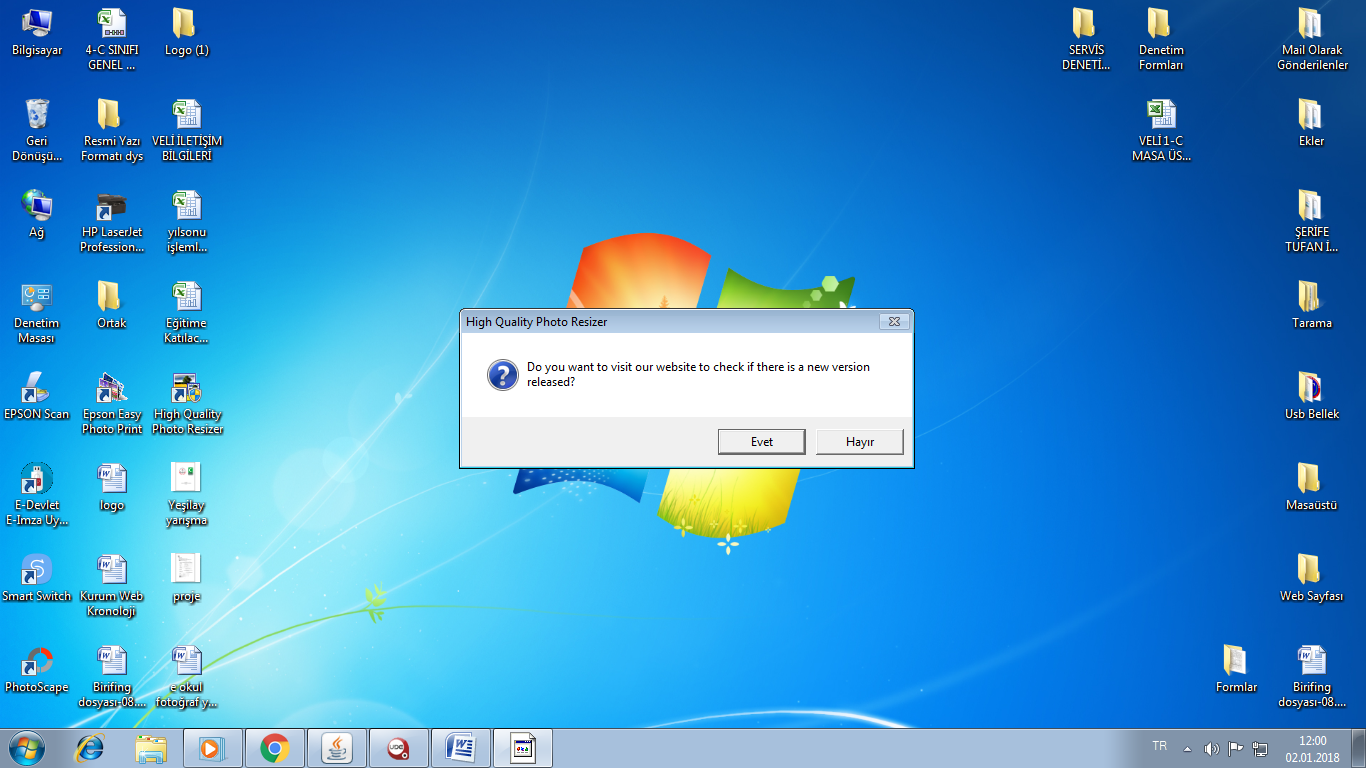 Program ana ekranında “Add Files”-Dosya Ekle- Masa üstünde kaydetmiş olduğumuz öğrencilerimizin fotoğraflarının bulunduğu “ilk fotoğraflar, 1-A” klasöründen tüm fotoğrafları seçtikten sonra sağ altta “AÇ” diyoruz.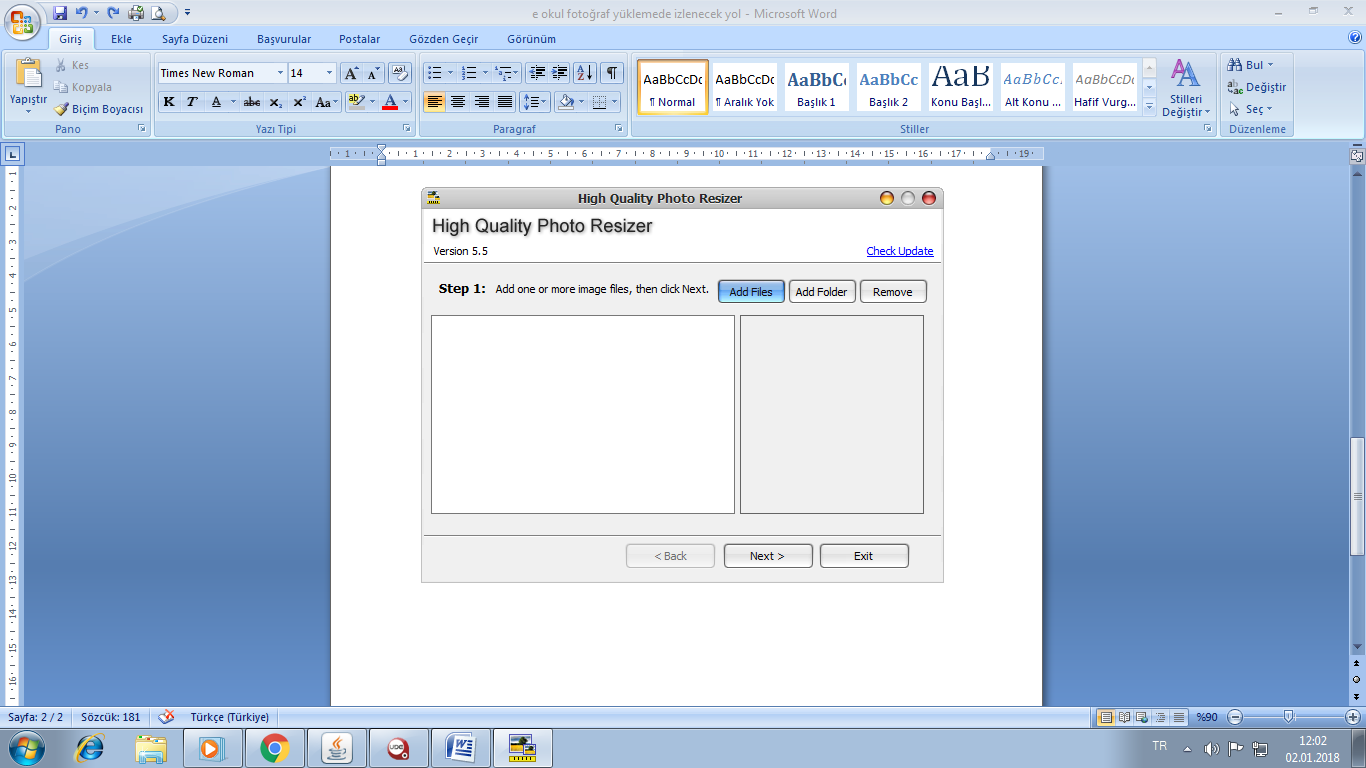 Fotoğraflar program içinde kendi formatıyla listelenecektir. Next(İleri) butonunu tıklayarak devam edin. Bu aşamadan sonra e-okul formatına dönüştürülmüş fotoğrafları program nereye kaydetsin sorusu ile karşılaşacaksınız. Buradan “BROWSE” linkini tıklayarak, daha önce masa üstünde oluşturmuş olduğunuz boş klasörünüzü hedef olarak belirleyin (Son Fotoğraflar, 1-A E Okul).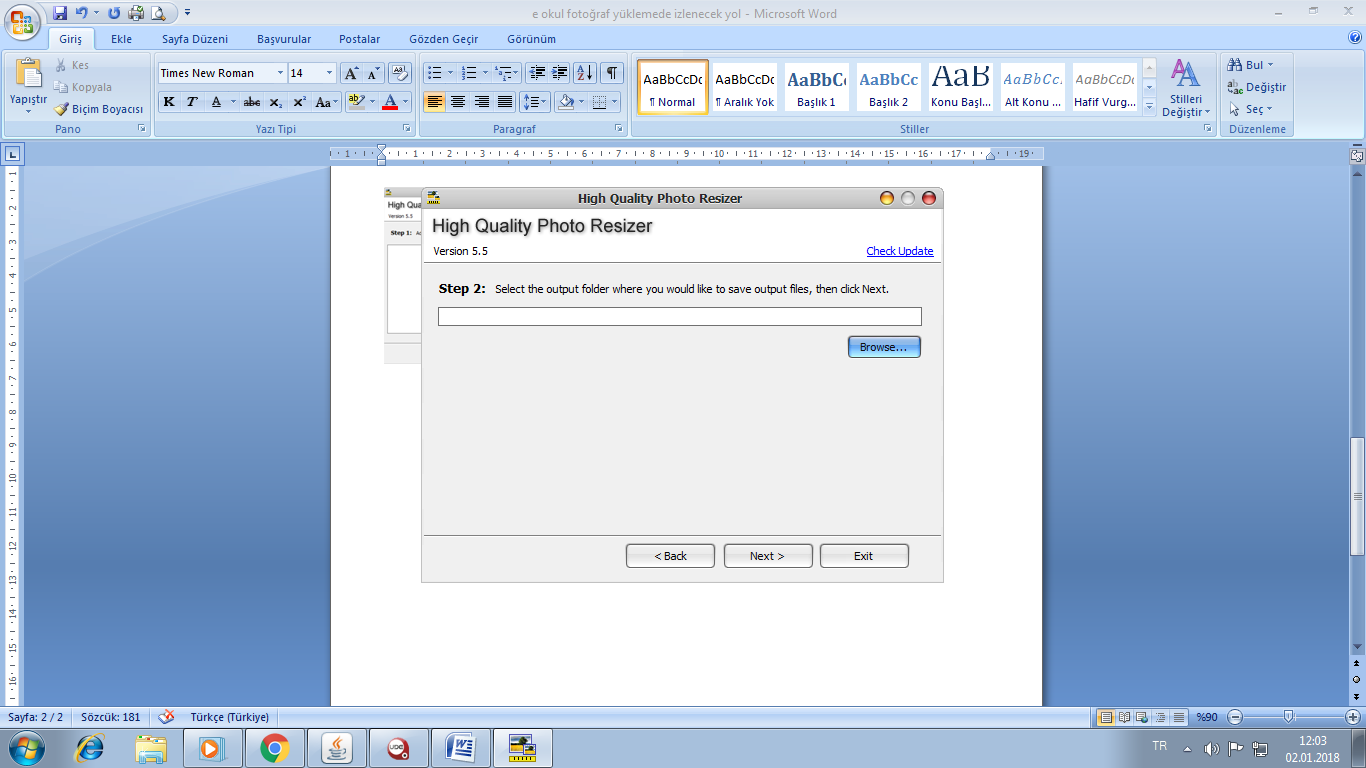 Sağ alt menüde Next (İleri)’i tıkladıktan sonra gelen ekran çok önemlidir.Gelen Ekranda sol tarafta en boy oranlarını aşağıdaki gibi giriyoruz. Alttaki linki kaldırıyoruz ve sağ tarafta fotoğraf uzantısı olarak BMP yi seçiyoruz.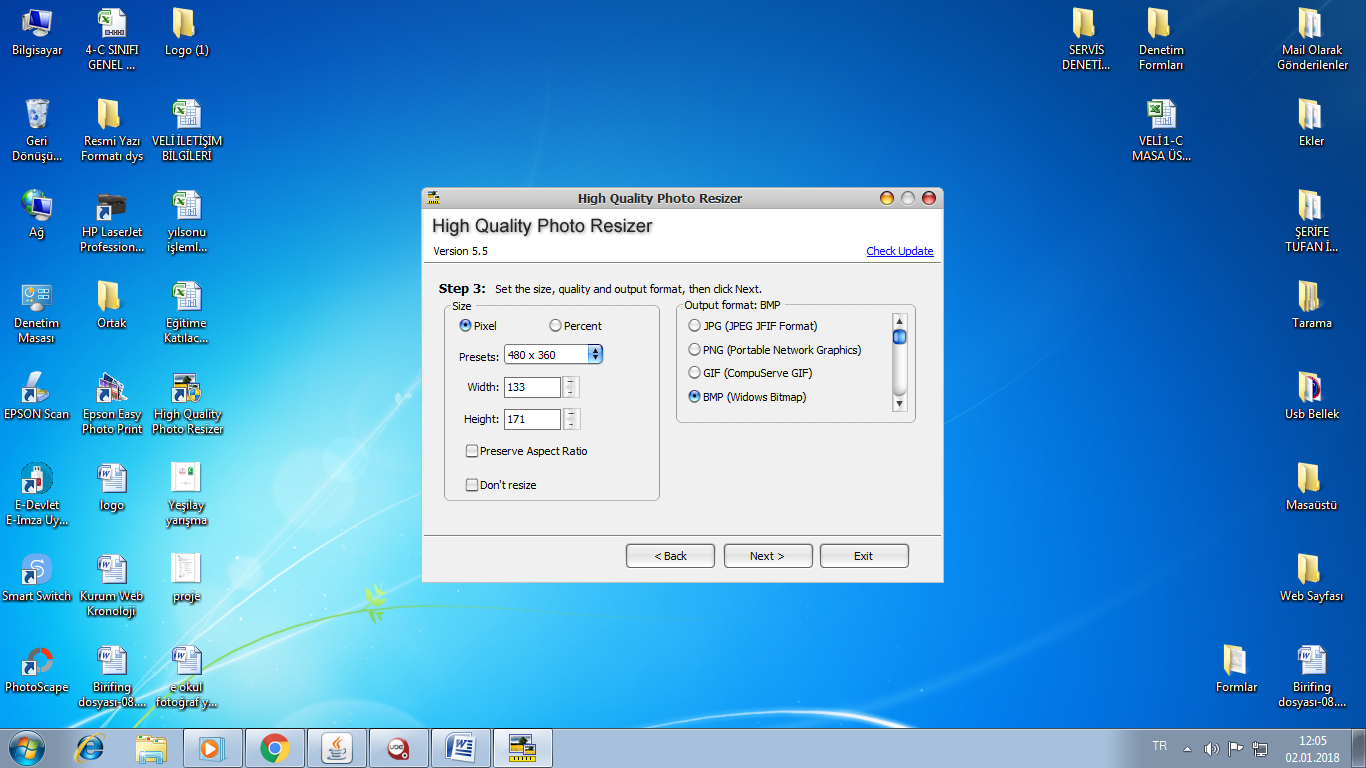 Bu işlemden sonra tekrar Next(İleri)’i tıklıyoruz. Gelen ekranda efekt olsun mu sorusuna no efekti tıklıyoruz.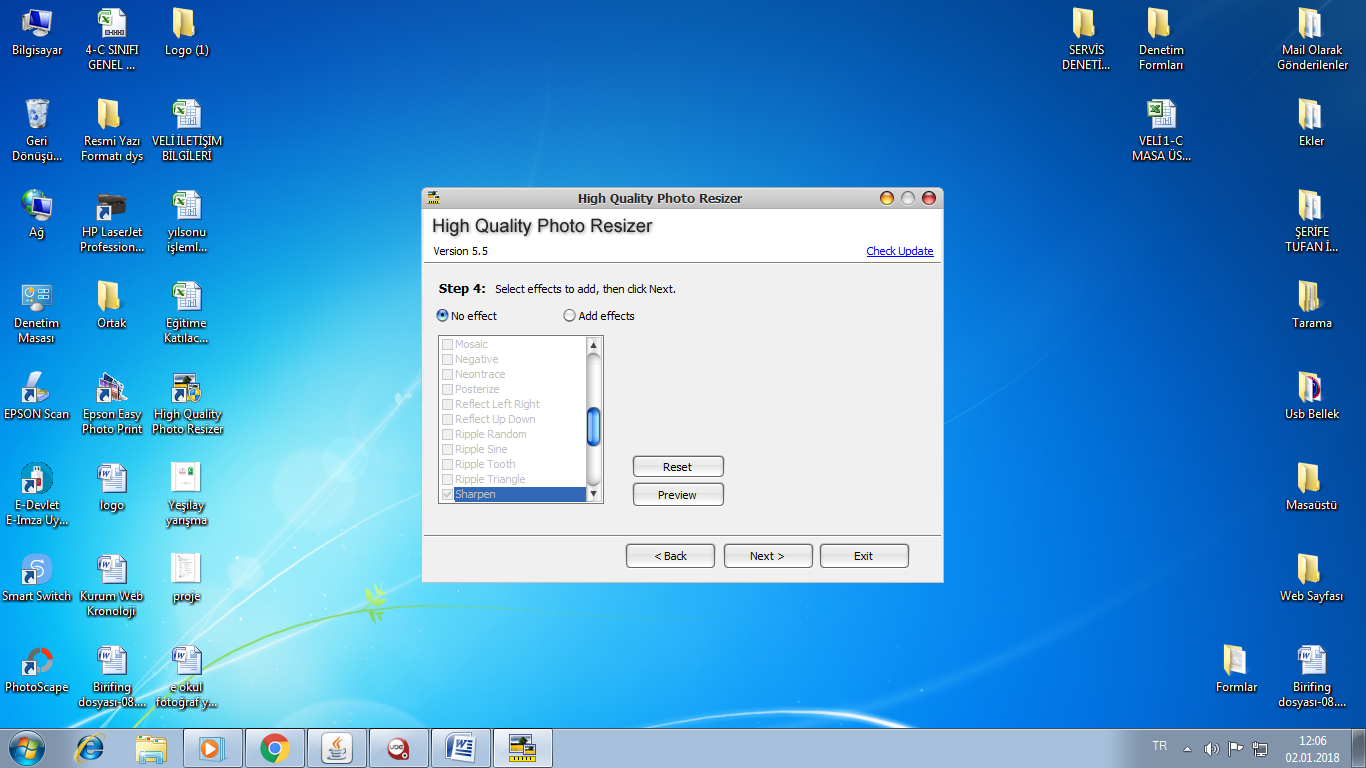 Sağ altta Next(İleri) tıkladıktan sonra gelen ekranda “START” linkine tıklıyoruz.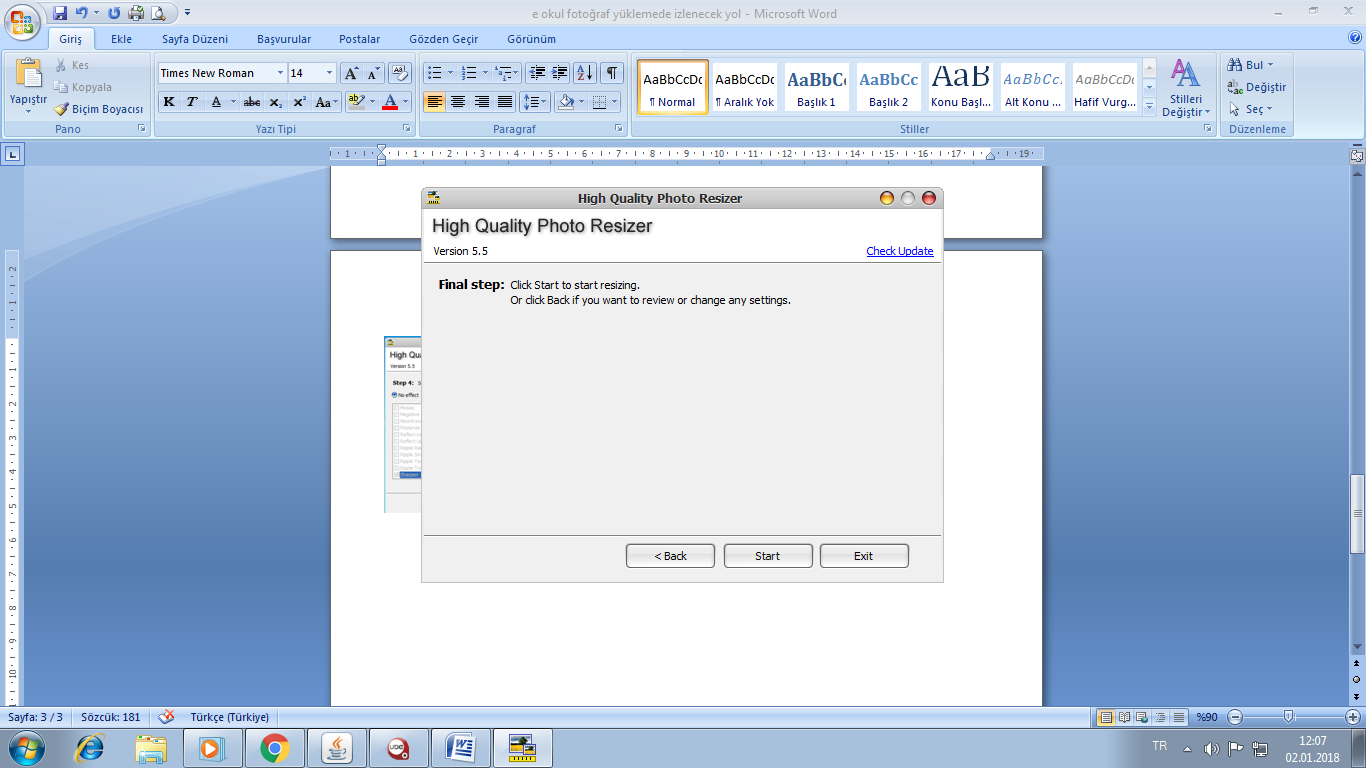 Bu işlemden sonra işlem görmüş bütün fotoğraflarınız daha önce belirlediğiniz boş klasörün içine aktarılacaktır. Yalnız bu fotoğraflar BMP uzantılı olacaktır.BMP uzantılı fotoğraflarınızı JPG formatına dönüştürmek için okulumuz sitesinde bulunan bmptojpg.bat dosyasını yeni oluşan klasörümüzün içine yapıştırıp çalıştırıyoruz.Fotoğraflarınız e okula yüklenmek için hazır hale gelmiştir.Teşekkürler….Soru ve sorunlar için: ayhanaltun0407@gmail.com